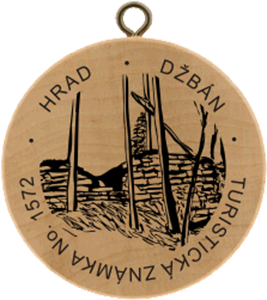 Turistických známek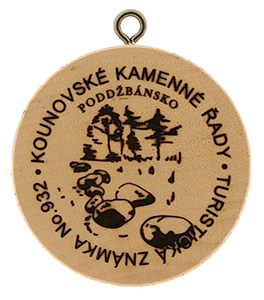 „Kounovské kamenné řady“ 			„Hrad Džbán“	„660 let od vzniku Obce Krupá“  „130 let od vzniku SDH Krupá“Turistických vizitek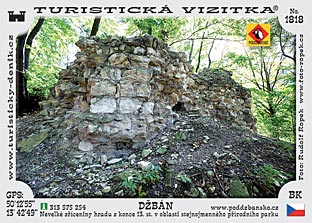 „Kounovské kamenné řady“ 	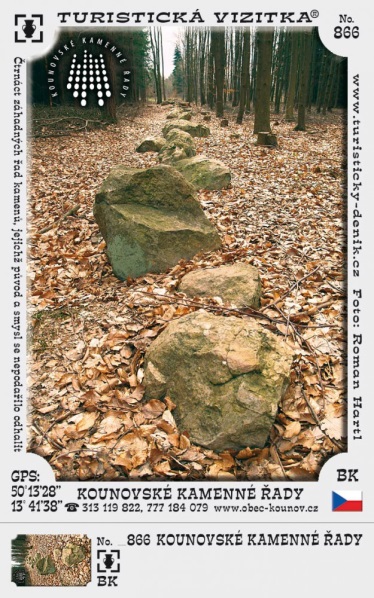 „Hrad Džbán“	„Železniční muzeum Lužná “„Výroční vizitka ŽM Lužná“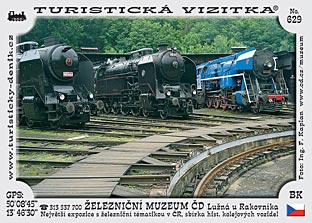 Turistický deník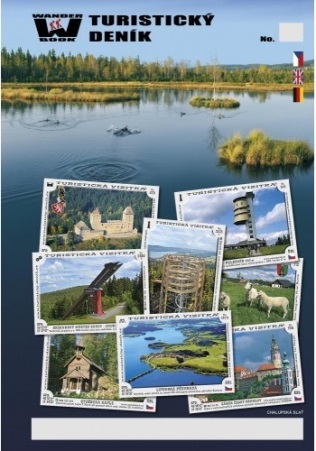  Cena 50 Kč/ks